СОВЕТ ДЕПУТАТОВ муниципального округаСЕВЕРНОЕ МЕДВЕДКОВОРЕШЕНИЕ21.10.2014                                  14/2-СДВ соответствии с Законом города Москвы от 25.06.2008 г. № 28 «Об утверждении Градостроительного Кодекса г. Москвы», решением Градостроительно-земельной комиссии города Москвы от 03.04.2014 г., в связи с обращением главы управы района Северное Медведково от 15.10.2014 № 3/52-СД Совет депутатов решил:Одобрить проект планировки территории промышленной зоны 51-1 в границах производственной зоны «Медведково» (приложение).Опубликовать настоящее решение в бюллетене «Московский муниципальный вестник», газете «Вестник Северное Медведково» и на официальном сайте муниципального округа Северное Медведково.   Решение Совета депутатов вступает в силу со дня его принятия.Контроль за выполнением настоящего решения возложить на главу муниципального округа Северное Медведково Денисову Т.Н.Проект планировки территории промышленной зоны 51-1 в границах производственной зоны «Медведково»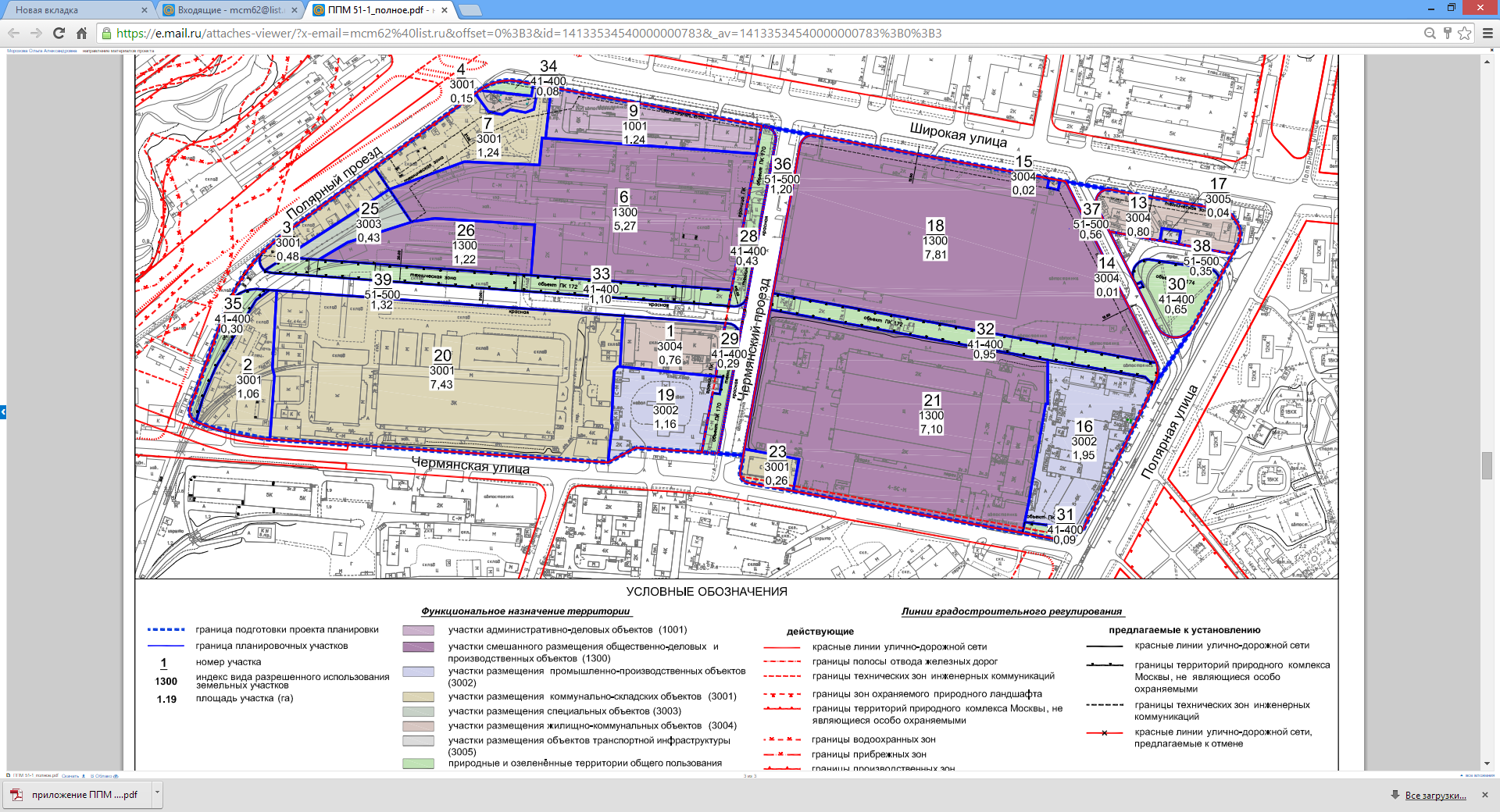 О рассмотрении проекта планировки территории промышленной зоны 51-1 в границах производственной зоны «Медведково»Глава муниципального округа Северное Медведково                                      Т.Н. ДенисоваПриложение к решению Совета депутатов муниципального округа Северное Медведковоот 21.10.2014 г. № 14/2-СД